Canvas connector SET 160Packing unit: 1 pieceRange: K
Article number: 0092.0105Manufacturer: MAICO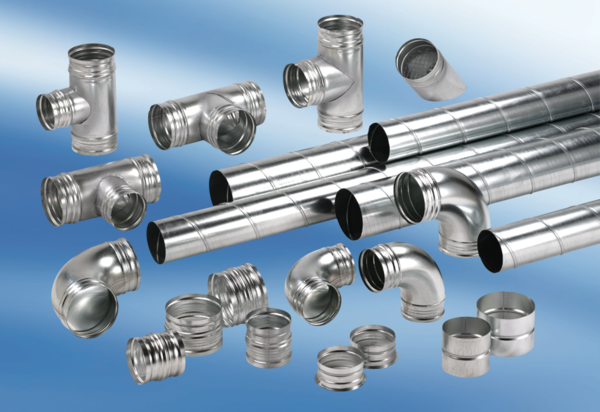 